ОБЛАСТНОЕ ГОСУДАРСТВЕННОЕ БЮДЖЕТНОЕ ПРОФЕССИОНАЛЬНОЕ ОБРАЗОВАТЕЛЬНОЕ УЧРЕЖДЕНИЕ«НИКОЛАЕВСКИЙ ТЕХНОЛОГИЕСКИЙ ТЕХНИКУМ» РАБОЧАЯ ПРОГРАММА ОП.05  ОСНОВЫ КАЛЬКУЛЯЦИИ И УЧЕТАпо программе подготовки квалифицированных рабочих, служащихдля профессии 43.01.09. «Повар, кондитер»на базе основного общего образованияс получение среднего общего образованияр.п.николаевка.2021 г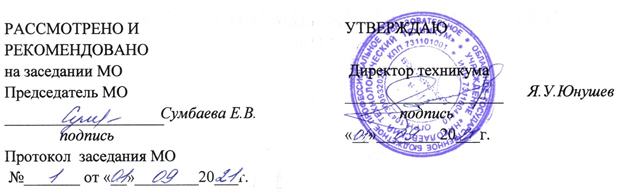 Разработчик:  преподаватель спец. дисциплин  Ларькина Ирина Ивановна.                                       СОДЕРЖАНИЕпаспорт РАБОЧЕЙ  ПРОГРАММЫ УЧЕБНОЙ ДИСЦИПЛИНЫОП.05 Основы калькуляции и учета  1.1. Область применения рабочей программыРабочая программа учебной дисциплмны является частью основной образовательной программы в соответствии с ФГОС среднего общего образования (утвержденного Приказом Министерства образования и науки Российской Федерации от 17 мая 2012 г. №413, с изменениями и дополнениями 29 декабря 2014 г., 31 декабря 2015г., 29 июня 2017г.) и предназначена для получения среднего общего образования студентами, обучающихся на базе основного общего образования по профессии: 43.01.09 «Повар, кондитер»,  укрупненной группы профессий – 43.00.00 Сервиз и туризм.Рабочая программа учебной дисциплины разработана в соответствии с естественнонаучным профилем профессиональным образованием.1.2. Цель и планируемые результаты освоения учебной дисциплиныВ результате изучения учебной дисциплины студент должен освоить   соответствующие ему общие   компетенции: Перечень  общих компетенций   реализации программы воспитания  с учетом особенностей профессии.1.2.2 Перечень личностных результатов реализации программы воспитания  с учетом особенностей профессии.1.2.3 Цель и планируемые результаты освоения дисциплины:       2. СТРУКТУРА И СОДЕРЖАНИЕ УЧЕБНОЙ ДИСЦИПЛИНЫ2.1. Объем учебной дисциплины и виды учебной работы2.2. Тематический план и содержание учебной дисциплины Основы калькуляции и учета3. условия реализации программы дисциплины3.1. Требования к минимальному материально-техническому обеспечениюРеализация программы дисциплины предполагает наличие учебного кабинета социально-экономических дисциплин.Оборудование учебного кабинета социально-экономических дисциплин: автоматизированное рабочее место преподавателя;посадочные места обучающихся (по количеству обучающихся);дидактический материал.Технические средства обучения:компьютер с лицензионным программным обеспечением;мультимедиапроектор;калькулятор.3.2. Информационное обеспечение реализации программыДля реализации программы библиотечный фонд образовательной организации должен иметь  печатные и/или электронные образовательные и информационные ресурсы, рекомендуемые для использования в образовательном процессе \                         СПИСОК ЛИТЕРАТУРЫРоссийская Федерация. Законы. Трудовой кодекс Российской Федерации: федер. закон: [принят Гос. Думой  21 дек. 2001 г.: по состоянию на 25 апр. 2016 г.]. – М.: Рид Групп, 2016. – 256 с. – (Законодательство России с комментариями к изменениями).  ГОСТ 31985-2013 Услуги общественного питания. Термины и определения.- Введ. 2019-01-01. -  М.: Стандартинформ, 2019.-III, 10 с.И.И. Потапова  Калькуляция и учет.-М.; Издательский центр « Академия» 2019Н.А. Орешкина. Основы калькуляции и учета в поварском деле и общественном питании.- М.: Издательский центр « Академия» 2019И.А. Самулевич. Основы калькуляции и учета в общественном питании. – М.: Издательский дом « Феникс» 2020г4.КОНТРОЛЬ И ОЦЕНКА РЕЗУЛЬТАТОВ ОСВОЕНИЯ УЧЕБНОЙ  ДИСЦИПЛИНЫОБЩАЯ ХАРАКТЕРИСТИКА РАБОЧЕЙ     ПРОГРАММЫ УЧЕБНОЙ ДИСЦИПЛИНЫ4- 6СТРУКТУРА И СОДЕРЖАНИЕ УЧЕБНОЙ ДИСЦИПЛИНЫУСЛОВИЯ РЕАЛИЗАЦИИ УЧЕБНОЙ ДИСЦИПЛИНЫ7-13КОНТРОЛЬ И ОЦЕНКА РЕЗУЛЬТАТОВ ОСВОЕНИЯ УЧЕБНОЙ ДИСЦИПЛИНЫ14-16КодНаименование общих компетенцийОК 1. Выбирать   способы   решения   задач   профессиональной   деятельности,применительно к различным контекстам.ОК 2.Осуществлять поиск, анализ и интерпретацию информации, необходимой длявыполнения задач профессиональной деятельности.ОК 3.Планировать  и  реализовывать  собственное  профессиональное и  личностноеразвитие.ОК 4.Работать в коллективе и команде, эффективно взаимодействовать с коллегами,руководством, клиентами.ОК 5.Осуществлять устную и письменную коммуникацию на государственном языке Российской Федерации с учетом особенностей социального и культурного контекстаОК 6.Проявлять гражданско-патриотическую позицию, демонстрировать осознанное поведение на основе традиционных общечеловеческих ценностей, применять стандарты антикоррупционного поведенияОК 7.Содействовать сохранению окружающей среды, ресурсосбережению,эффективно действовать в чрезвычайных ситуациях.ОК 8.Использовать средства физической культуры для сохранения и укрепления здоровья в процессе профессиональной деятельности и поддержания необходимого уровня физической подготовленностиОК 9.Использовать информационные технологии в профессиональной деятельностиОК 10.Пользоваться профессиональной документацией на государственном и иностранном  языкахОК 11.Использовать знания по финансовой грамотности, планировать предпринимательскую деятельность в профессиональной сфере. Код личностных результатов 
реализации 
программы воспитанияЛичностные результаты реализации программы воспитания, определенные субъектом Российской ФедерацииЛР 19Умеющий быстро принимать решения, распределять собственные ресурсы и управлять своим временем.ЛР22Способный к применению логистики навыков в решении личных  и профессиональных задач.Код  ОК, ЛРУменияЗнанияОК1-11ЛР19; ЛР22.-вести учет, оформлять  документы первичной отчетности по учету сырья, товаров и тары  в кладовой организации питания;-составлять товарный отчет за день;-определять  процентную долю потерь на производстве при различных видах обработки сырья;- составлять план-меню, работать со сборником рецептур блюд и кулинарных изделий, технологическими  и технико - технологическими картами;-рассчитывать цены на готовую продукцию и полуфабрикаты собственного производства, оформлять калькуляционные карточки;-участвовать в проведении инвентаризации в кладовой и на производстве;-пользоваться контрольно-кассовыми машинами или средствами автоматизации  при расчетах с потребителями;-принимать оплату наличными деньгами;-принимать и оформлять безналичные платежи;-составлять отчеты по платежам.-виды учета, требования, предъявляемые к учету;- задачи бухгалтерского учета;-предмет и метод бухгалтерского учета; -элементы бухгалтерского учета;-принципы и формы организации бухгалтерского учета-особенности организации бухгалтерского учета в общественном питании;-основные направления совершенствования, учета и контроля отчетности на современном этапе;- формы документов, применяемых в организациях питания, их классификацию;- требования, предъявляемые к содержанию и оформлению документов;- права, обязанности и ответственность главного бухгалтера;- понятие  цены, ее элементы, виды цен, понятие калькуляции и  порядок определения розничных цен на продукцию собственного производства;- понятие товарооборота предприятий питания, его виды и методы расчета.- сущность плана-меню, его назначение, виды, порядок составления;-правила документального оформления  движения материальных ценностей;- источники поступления продуктов и тары;-правила оприходования товаров и тары материально-ответственными лицами, реализованных и отпущенных товаров; -методику осуществления контроля за товарными запасами; -понятие и виды товарных потерь, методику их списания; -методику проведения инвентаризации и выявления ее результатов;- понятие материальной ответственности, ее документальное оформление, отчетность материально-ответственных лиц;- порядок оформления и учета доверенностей;- ассортимент меню и цены на готовую продукцию на день принятия платежей;- правила торговли;- виды оплаты по платежам;- виды и правила осуществления кассовых операций;- правила и порядок расчетов с потребителями  при оплате наличными деньгами и  при безналичной форме оплаты;- правила поведения, степень ответственности за правильность расчетов с потребителями.Вид учебной работыОбъем часовОбъем образовательной программы 45в том числе:в том числе:теоретическое обучение22лабораторные занятия -практические занятия 22Промежуточная аттестация в форме дифференцированного зачета1Наименование разделов и темСодержание учебного материала и формы организации деятельности обучающихсяОбъем в часахОсваиваемые элементы компетенций1234Тема 1.  Общая характеристика бухгалтерского учетаСодержание учебного материала 4Тема 1.  Общая характеристика бухгалтерского учетаВиды учета в организации питания, требования, предъявляемые к учету, задачи бухгалтерского учета, предмет и метод бухгалтерского учета, элементы бухгалтерского учета1111ОК1-5, 9, 10Тема 1.  Общая характеристика бухгалтерского учетаОсобенности, принципы и формы организации бухгалтерского учета в общественном питании. Основные направления совершенствования, учета и контроля отчетности1111ОК1-5, 9, 10Тема 1.  Общая характеристика бухгалтерского учетаПонятие документооборота, формы документов, применяемых в организациях питания, их классификация. Требования, предъявляемые к содержанию и оформлению документовПрава, обязанности и ответственность главного бухгалтера. Автоматизация учета на предприятии ресторанного бизнеса1111ОК1-5, 9, 10     Тема 2.Ценообразование в общественном питанииСодержание учебного материала 16     Тема 2.Ценообразование в общественном питанииПонятие  цены, ее элементы, виды цен. Ценовая политика организаций  питания11111ОК1-5, 9, 10     Тема 2.Ценообразование в общественном питанииПонятие калькуляции и  порядок определения розничных цен на продукцию и полуфабрикаты собственного производства11111ОК1-5, 9, 10     Тема 2.Ценообразование в общественном питанииТоварооборот предприятий питания, его виды и методы расчета11111ОК1-5, 9, 10     Тема 2.Ценообразование в общественном питанииПлан-меню, его назначение, виды, порядок составления11111ОК1-5, 9, 10     Тема 2.Ценообразование в общественном питанииСборник рецептур блюд и кулинарных изделий и Сборник рецептур мучных кондитерских и булочных изделий как основные нормативные документы для определения потребности в сырье и расхода сырья, выхода готовых блюд, мучных и кондитерских изделий11111ОК1-5, 9, 10     Тема 2.Ценообразование в общественном питанииТематика практических занятий 11     Тема 2.Ценообразование в общественном питанииПрактическая работа №1. Расчет нормы выхода отходов и потерь при кулинарном использовании крупнокусковых полуфабрикатов и выход готовых изделий.Практическая работа №2. Расчет нормы выхода полуфабрикатов и готовых изделий из       рыбы.Практическая работа №3.Нормы взаимозаменяемости продуктов при приготовлении блюд. Деловая игра: Использование сезонных овощей и фруктов  в приготовлении десертов.222ОК1-5, 9, 10 ЛР22.     Тема 2.Ценообразование в общественном питании      Практическая работа №4. Составление калькуляционного расчета первых блюд и соусов.Практическая работа №5. Составление калькуляционного расчета вторых основных блюд, гарниров, холодных блюд, закусок, напитков.Практическая работа №6. Составление калькуляционных карт на кондитерскую продукцию.122ОК1-5, 9, 10 ЛР22.Тема 3.Материальная ответственность.     ИнвентаризацияСодержание учебного материала 2Тема 3.Материальная ответственность.     ИнвентаризацияМатериальная ответственность, ее документальное оформление. Типовой договор о полной индивидуальной материальной ответственности, порядок оформления и учета доверенностей на получение материальных ценностей. Отчетность материально-ответственных лиц11ОК1-5, 9, 10Тема 3.Материальная ответственность.     ИнвентаризацияКонтроль за товарным запасом. Понятие и задачи проведения инвентаризации, порядок ее проведения и документальное оформление11ОК1-5, 9, 10Тема 4. Учет сырья, продуктов и тары в кладовых организаций питанияСодержание учебного материала     8Тема 4. Учет сырья, продуктов и тары в кладовых организаций питанияЗадачи и правила организации учета в кладовых предприятий общественного питания. Источники поступления продуктов и тары на предприятие питания, документальное оформление поступления сырья и товаров от поставщиков411ОК1-5, 9, 10 ЛР19Тема 4. Учет сырья, продуктов и тары в кладовых организаций питанияОрганизация количественного учета продуктов в кладовой, порядок ведения товарной книги. Товарные потери и порядок их списания. Документальное оформление отпуска продуктов из кладовойДиспут: « Время- деньги». Способ экономии рабочего времени и продуктивности труда на предприятиях питания.411ОК1-5, 9, 10 ЛР19Тема 4. Учет сырья, продуктов и тары в кладовых организаций питанияТематика практических занятий и лабораторных работ6ОК1-5, 9, 10Тема 4. Учет сырья, продуктов и тары в кладовых организаций питания      Практическая работа №7. Составление технологических картПрактическая работа №8. Составление меню- требования на выдачу продуктов со склада.33ОК1-5, 9, 10Тема 5.Учет продуктов на производстве, отпуска и реализации продукции и товаров предприятиями общественного питанияСодержание учебного материала 5ОК1-ОК5, ОК9, ОК10Тема 5.Учет продуктов на производстве, отпуска и реализации продукции и товаров предприятиями общественного питанияОрганизация учета на производстве. Состав товарооборота общественного питания12ОК1-ОК5, ОК9, ОК10Тема 5.Учет продуктов на производстве, отпуска и реализации продукции и товаров предприятиями общественного питанияДокументальное оформление поступления сырья на производство. Документальное оформление и учет реализации отпуска готовой продукции12ОК1-ОК5, ОК9, ОК10Тема 5.Учет продуктов на производстве, отпуска и реализации продукции и товаров предприятиями общественного питанияОтчетность о реализации и отпуске изделий кухни. Отчет о движении продуктов и тары на производстве. Особенности учета сырья и готовых изделий в кондитерском цехе12ОК1-ОК5, ОК9, ОК10Тема 5.Учет продуктов на производстве, отпуска и реализации продукции и товаров предприятиями общественного питанияТематика практических занятий и лабораторных работОК1-5, 9, 10Тема 5.Учет продуктов на производстве, отпуска и реализации продукции и товаров предприятиями общественного питания Практическая работа №9.Оформление накладных на выдачу товара со склада      2ОК1-5, 9, 10Тема 6.Учет денежных средств, расчетных и кредитных операцийСодержание учебного материала 4ОК1-5, 9, 10Тема 6.Учет денежных средств, расчетных и кредитных операцийПравила торговли. Виды оплаты по платежам 111ОК1-5, 9, 10Тема 6.Учет денежных средств, расчетных и кредитных операцийПравила и порядок расчетов с потребителями  при оплате наличными деньгами и  при безналичной форме оплаты. Правила поведения, степень ответственности за правильность расчетов с потребителями111ОК1-5, 9, 10Тема 6.Учет денежных средств, расчетных и кредитных операцийУчет кассовых операций и порядок их ведения. Порядок работы на контрольно-кассовых машинах, правила осуществления кассовых операций. Документальное оформление поступления наличных денег в кассу и к выдаче111ОК1-5, 9, 10Дифференцированный зачет 1Всего:Всего:40Результаты обученияКритерии оценкиФормы и методы оценки-виды учета, требования, предъявляемые к учету;- задачи бухгалтерского учета;-предмет и метод бухгалтерского учета; -элементы бухгалтерского учета;-принципы и формы организации бухгалтерского учета- особенности организации бухгалтерского учета в общественном питании;- основные направления совершенствования, учета и контроля отчетности на современном этапе;- формы документов, применяемых в организациях питания, их классификацию;- требования, предъявляемые к содержанию и оформлению документов;- права, обязанности и ответственность главного бухгалтера;- понятие  цены, ее элементы, виды цен, понятие калькуляции и  порядок определения розничных цен на продукцию собственного производства;- Понятие товарооборота предприятий питания, его виды и методы расчета.- сущность плана-меню, его назначение, виды, порядок составления;-правила документального оформления  движения материальных ценностей;- источники поступления продуктов и тары;-правила оприходования товаров и тары материально-ответственными лицами, реализованных и отпущенных товаров; -методику осуществления контроля за товарными запасами; -понятие и виды товарных потерь, методику их списания; -методику проведения инвентаризации и выявления ее результатов;- понятие материальной ответственности, ее документальное оформление, отчетность материально-ответственных лиц;- порядок оформления и учета доверенностей;- ассортимент меню и цены на готовую продукцию на день принятия платежей;- правила торговли;- виды оплаты по платежам;- виды и правила осуществления кассовых операций;- правила и порядок расчетов с потребителями  при оплате наличными деньгами и  при безналичной форме оплаты;- правила поведения, степень ответственности за правильность расчетов с потребителями; Полнота ответов, точность формулировок, не менее 75% правильных ответов.Не менее 75% правильных ответов.Актуальность темы, адекватность результатов поставленным целям, полнота ответов, точность формулировок, адекватность применения профессиональной терминологииТекущий контрольпри провдении:-письменного/устного опроса;-тестирования;-оценки результатов внеаудиторной (самостоятельной) работы Промежуточная аттестацияв форме дифференцированного зачета в виде -письменных/ устных ответов, -тестирования.- оформлять документы первичной отчетности и  вести учет сырья, готовой и  реализованной продукции и полуфабрикатов  на производстве, -оформлять  документы первичной отчетности по учету сырья, товаров и тары  в кладовой организации питания;-составлять товарный отчет за день;-определять  процентную долю потерь на производстве при различных видах обработки сырья;- составлять план-меню, работать со сборником рецептур блюд и кулинарных изделий, технологическими  и технико - технологическими картами;-рассчитывать цены на готовую продукцию и полуфабрикаты собственного производства, оформлять калькуляционные карточки;-участвовать в проведении инвентаризации в кладовой и на производстве;-пользоваться контрольно-кассовыми машинами или средствами автоматизации  при расчетах с потребителями;-принимать оплату наличными деньгами;-принимать и оформлять безналичные платежи;-составлять отчеты по платежамПравильность, полнота выполнения заданий, точность формулировок, точность расчетов, соответствие требованиям-Адекватность, оптимальность выбора способов действий, методов, техник, последовательностей действий и т.д. -Точность расчетов-Соответствие требованиям НД и т.д.Текущий контроль:- защита отчетов по практическим/ лабораторным занятиям;- оценка заданий для внеаудиторной (самостоятельной)  работы:презентаций- экспертная оценка демонстрируемых умений, выполняемых действий в процессе практических/лабораторных занятийПромежуточная аттестация:- экспертная оценка выполнения практических заданий на зачете/экзамене 